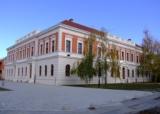 REPUBLIKA HRVATSKAOSJEČKO-BARANJSKA ŽUPANIJAOSNOVNA ŠKOLA JAGODE TRUHELKECRKVENA 2331000 OSIJEKOsijek, 16. siječnja   2015.P O Z I V	Pozivamo Vas na 22. sjednicu Školskog odbora Osnovne škola Jagode Truhelke  Osijek, koja će se održati  u  UTORAK, 20. siječnja  2015.   s početkom u 13:00 sati  u uredu ravnatelja.	Za sjednicu predlažem sljedeći:D n e v n i   r e d:1. Usvajanje zapisnika s 20. i 21. sjednice Školskog odbora 2. Usvajanje Plana nabave za 2015. godinu3. Suglasnost za zapošljavanje za radna mjesta- učitelj fizike i tehničke kulture- učitelj u produženom boravku (2 izvršitelja)4. Upiti i prijedlozi						 PREDSJEDNICA ŠKOLSKOG ODBORA						           Danijela Zorinić, prof.  